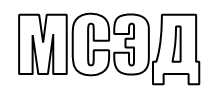 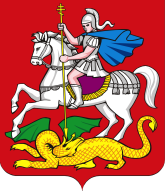 Уважаемые руководители!Реализация задач духовно-нравственного воспитания является одной из приоритетных для системы образования Московской области.Обращаем Ваше внимание на необходимость оптимизации преподавания предметов духовно-нравственного содержания, реализующих предметные области ФГОС дошкольного, начального общего и основного общего образования. Министерство образования Московской области направляет рекомендации                                по реализации предметов духовно-нравственной культуры в рамках ФГОС дошкольного, начального общего, основного общего образования для использования в работе                                    в общеобразовательных организациях  Московской области в 2018/ 2019 учебном году.Предметная область «Основы духовно-нравственной культуры народов России»                    (далее – ОДНКНР) ФГОС основного общего образования является логическим продолжением                        в 5 классе предметной области «Основы религиозных культур и светской этики»                       (далее – ОРКСЭ) ФГОС начального общего образования. Реализация предметной области ОДНКР в 5 классе возможна через включение                                                                            в учебный план в часть, формируемую участниками образовательных отношений, курсов (предметов), преемственных по содержанию предметной области ОРКСЭ, во внеурочную деятельность.Предмет «Духовное краеведение Подмосковья» реализует предметную область ОДНКНР с учетом этнокультурного компонента Московской области. Его преподавание возможно в 8 классе общеобразовательной организации через включение в учебный план                    в часть, формируемую участниками образовательных отношений, в объеме 1 часа в неделю или во внеурочной деятельности, в объеме 1 часа в неделю, по направлению духовно-нравственного воспитания. Учитывая многолетний положительный региональный опыт преподавания предметов духовно-нравственной культуры в образовательных организациях Московской области                        и выбора учебно-методического обеспечения для реализации указанных предметных областей                            и образовательных программ духовно-нравственной направленности, рекомендуем использование учебников и учебных пособий, выпущенных издательством «Центр поддержки культурно-исторических традиций Отечества» (http://www.tradcenter.ru), для всех уровней общего образования, которые реализуют требования ФГОС и допускаются к использованию                                                          в образовательном процессе в соответствии с приказом Минобрнауки России от 09.06.2016        № 699 «Об утверждении перечня организация, осуществляющих выпуск учебных пособий, которые допускаются к использованию при реализации имеющих государственную аккредитацию образовательных программ начального общего, основного общего, среднего общего образования».В рамках реализации ФГОС начального общего и основного общего образования при изучении предметов «Основы религиозный культур и светской этики» (модуль «Основы православной культуры») (4 класс), «Основы духовно-нравственной культуры народов России» (5 класс), «Духовное краеведение Подмосковья» (Основы духовно-нравственной культуры народов России) (8 класс), а также в работе по духовно-нравственному воспитанию в рамках внеурочной деятельности, возможно использовать учебные пособия «Духовно-нравственная культура народов России. Основы православной культуры» для 1-11 классов (автор Л.Л. Шевченко).В рамках реализации ФГОС дошкольного образования для организации работы                                                  по духовно-нравственному воспитанию в качестве дополнения содержания основной образовательной программы могут быть использованы учебно-методические комплекты «Духовно-нравственная культура. Добрый мир. Православная культура для малышей»                     (автор Л.Л. Шевченко) в составе девяти пособий.  Учебники для 4 и 4-5 классов «Основы религиозных культур и светской этики. Основы православной культуры» включены в федеральный перечень учебников (№№1.1.4.1.7.1- 1.1.4.1.7.2), утвержденный приказом Минобрнауки России от 31.03.2014                              № 253.Учебники и учебные пособия указанного автора для дошкольного, начального общего, основного общего образования изданы издательством «Центр поддержки культурно-исторических традиций Отечества». Содержание учебных пособий соответствует требованиям ФГОС общего образования, носит культурологический, не вероучительный характер и знакомит с историей и традициями христианской культуры в социокультурном контексте с учетом возможностей современных детей вне зависимости от их конфессиональной принадлежности.         МИНИСТЕРСТВО ОБРАЗОВАНИЯ         МОСКОВСКОЙ ОБЛАСТИ          МИНИСТЕРСТВО ОБРАЗОВАНИЯ         МОСКОВСКОЙ ОБЛАСТИ бульвар Строителей,  д. 1, г. Красногорск, Московская область, 143407тел. 8 (498) 602-11-11;  факс 8 (498) 602-09-93                e-mail:  minobr@mosreg.ru________________   № ____________На № ___________   от ____________Руководителям органовместного самоуправлениямуниципальных образованийМосковской области,осуществляющих управление в сфере образования Руководителям государственных общеобразовательных организацийПервый заместитель министра образования Московской областиН.Н. Пантюхина